REPUBLIC OF NAMIBIA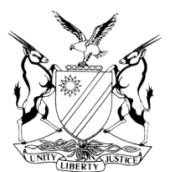 IN THE HIGH COURT OF NAMIBIA, NORTHERN LOCAL DIVISION, OSHAKATIAPPEAL JUDGMENTAPPEARANCESAPPELLANT:			Mr L Hamukoto (in person)					Of Oluno Correctional Facility, OndangwaRESPONDENT:			Mr J Andreas					Of the Office of the Prosecutor-General, OshakatiCase Title:Lukas Hamukoto v The State Case No: HC-NLD-CRI-APP-CAL-2019/00042Case No: HC-NLD-CRI-APP-CAL-2019/00042Case Title:Lukas Hamukoto v The State Division of Court: Northern Local DivisionDivision of Court: Northern Local DivisionHeard before:  Honourable Mr Justice  January J etHonourable Ms Justice Salionga JDelivered on:  23 January 2020Delivered on:  23 January 2020Neutral citation: Hamukoto v S (HC-NLD-CRI-APP-CAL-2019/00042) [2020] NAHCNLD 09 (23 January 2020)Neutral citation: Hamukoto v S (HC-NLD-CRI-APP-CAL-2019/00042) [2020] NAHCNLD 09 (23 January 2020)Neutral citation: Hamukoto v S (HC-NLD-CRI-APP-CAL-2019/00042) [2020] NAHCNLD 09 (23 January 2020)The order: Condonation in this matter  is refused;The matter is struck from the roll and considered finalized.The order: Condonation in this matter  is refused;The matter is struck from the roll and considered finalized.The order: Condonation in this matter  is refused;The matter is struck from the roll and considered finalized.Reasons for order:Reasons for order:Reasons for order:[1]	The appeal is against sentence.[2]	The appellant is representing himself and the respondent by Mr Andreas.[3]	He pleaded guilty to housebreaking with intent to steal and theft of household items to the value of N$3390. [4]	He was sentenced to 36 months imprisonment of which 12 months were suspended for a period of 4 years on condition that the accused is not convicted of housebreaking with intent to steal and theft committed during the period of suspension.[5]	He filed his notice of appeal late and explained that the reasons for the delay are that:After the sentence he was in a state of shock and it took a while for him to come to his senses about his right to appeal.He is illiterate and had to search for someone to assist.That the notice of appeal took a while in the hands of the correctional officers before it was filed.[6]	The record reflects that his rights to appeal and review were appropriately explained and he understood.[7]	In my view the explanation is not reasonable.[8]	In addition the appellant does not have reasonable prospects of success on appeal.[9]	The magistrate appropriately considered the personal circumstances of the appellant, the seriousness of the crime and circumstances under which it was committed.[10]	The sentence is further in line with similar sentences for similar offences. [1]	The appeal is against sentence.[2]	The appellant is representing himself and the respondent by Mr Andreas.[3]	He pleaded guilty to housebreaking with intent to steal and theft of household items to the value of N$3390. [4]	He was sentenced to 36 months imprisonment of which 12 months were suspended for a period of 4 years on condition that the accused is not convicted of housebreaking with intent to steal and theft committed during the period of suspension.[5]	He filed his notice of appeal late and explained that the reasons for the delay are that:After the sentence he was in a state of shock and it took a while for him to come to his senses about his right to appeal.He is illiterate and had to search for someone to assist.That the notice of appeal took a while in the hands of the correctional officers before it was filed.[6]	The record reflects that his rights to appeal and review were appropriately explained and he understood.[7]	In my view the explanation is not reasonable.[8]	In addition the appellant does not have reasonable prospects of success on appeal.[9]	The magistrate appropriately considered the personal circumstances of the appellant, the seriousness of the crime and circumstances under which it was committed.[10]	The sentence is further in line with similar sentences for similar offences. [1]	The appeal is against sentence.[2]	The appellant is representing himself and the respondent by Mr Andreas.[3]	He pleaded guilty to housebreaking with intent to steal and theft of household items to the value of N$3390. [4]	He was sentenced to 36 months imprisonment of which 12 months were suspended for a period of 4 years on condition that the accused is not convicted of housebreaking with intent to steal and theft committed during the period of suspension.[5]	He filed his notice of appeal late and explained that the reasons for the delay are that:After the sentence he was in a state of shock and it took a while for him to come to his senses about his right to appeal.He is illiterate and had to search for someone to assist.That the notice of appeal took a while in the hands of the correctional officers before it was filed.[6]	The record reflects that his rights to appeal and review were appropriately explained and he understood.[7]	In my view the explanation is not reasonable.[8]	In addition the appellant does not have reasonable prospects of success on appeal.[9]	The magistrate appropriately considered the personal circumstances of the appellant, the seriousness of the crime and circumstances under which it was committed.[10]	The sentence is further in line with similar sentences for similar offences.                    H C JANUARY                         JUDGE                    H C JANUARY                         JUDGE                         J T SALIONGA                               JUDGE